July 8, 2021A-00097899R-2021-3027102TRISTATE HOUSEHOLD GOODS TARIFF CONFERENCE INCATTN CHARLIE MORRISP O BOX 6125LANCASTER PA  17607-6125RE:  Rate change for Exclusive Services, Inc., t/a on Farr, t/a Don Farr Moving & Storage - Tariff FilingMr. Morris:On July 7, 2021, the 412th Revised Page 2, 147th Revised Page 2-B, and 1st Revised Page 85-A, to Tristate Tariff Freight Pa. P.U.C. No. 54 were filed for the Commission’s approval.  The filing was accepted for filing and docketed with the Public Utility Commission.These revised pages to Tristate Tariff Freight Pa. P.U.C. No. 54 have been accepted and approved.  The proposed changes shall be effective as per August 9, 2021.This case shall now be marked closed.  Very truly yours,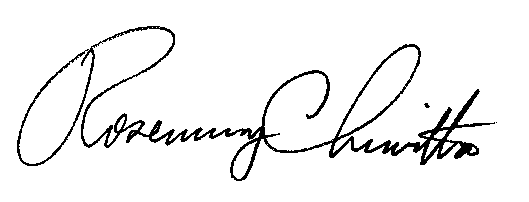 																			Rosemary Chiavetta						Secretary